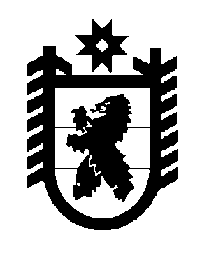 Российская Федерация Республика Карелия    ПРАВИТЕЛЬСТВО РЕСПУБЛИКИ КАРЕЛИЯПОСТАНОВЛЕНИЕот  1 сентября 2015 года № 282-Пг. Петрозаводск Об установлении величины прожиточного минимума на душу          населения и по основным социально-демографическим группам                 населения по Республике Карелия за второй квартал 2015 года	В соответствии с Законом Республики Карелия от 16 августа 1995 года № 73-ЗРК «О прожиточном минимуме» Правительство Республики Карелия          п о с т а н о в л я е т:	1. Установить величину прожиточного минимума на душу населения и по основным социально-демографическим группам населения по Республике Карелия за второй квартал 2015 года:	1) по северной части Республики  Карелия  (Беломорский, Калеваль-ский, Кемский, Лоухский районы, г. Костомукша):	2) по Республике  Карелия,  кроме северной части:	3) в целом по Республике Карелия:2. Опубликовать настоящее постановление в газете «Карелия».           Глава Республики  Карелия                       			      	        А.П. Худилайненна душу населения-12665 рублейтрудоспособное население-13730 рублейпенсионеры-10711 рублейдети-11955 рублей;на душу населения-11942 рублятрудоспособное население-13014 рублейпенсионеры-10063 рублядети-11087 рублей;на душу населения-12039 рублейтрудоспособное население-13109 рублейпенсионеры-10148 рублейдети-11210 рублей.